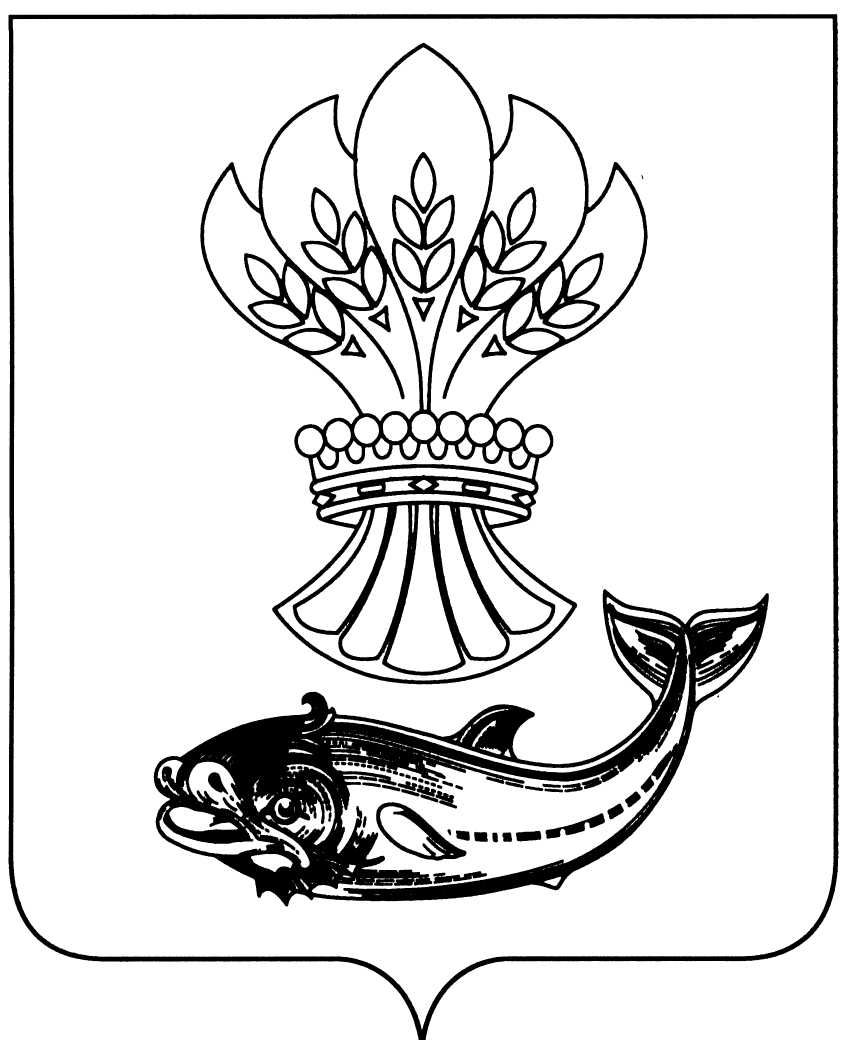 АДМИНИСТРАЦИЯПАНИНСКОГО МУНИЦИПАЛЬНОГО РАЙОНАВОРОНЕЖСКОЙ ОБЛАСТИП О С Т А Н О В Л Е Н И Еот 15.03.2022 № 107р.п. ПаниноВ соответствии с положениями статьи 170.1 Бюджетного кодекса Российской Федерации и статьей 38 Положения о бюджетном процессе Панинского муниципального района, утвержденного решением Совета народных депутатов Панинского муниципального района Воронежской области от 30.12.2015 № 24 и постановлением администрации Панинского муниципального района Воронежской области от 01.07.2015 № 269 « Об утверждении Порядка разработки и утверждения бюджетного прогноза Панинского муниципального района на долгосрочный период», администрация Панинского муниципального района Воронежской области п о с т а н о в л я е т:1. Утвердить прилагаемый бюджетный прогноз Панинского муниципального района Воронежской области на период 2022-2027 годов.2. Настоящее постановление вступает в силу со дня его официального опубликования в официальном периодическом печатном издании Панинского муниципального района Воронежской области «Панинский муниципальный вестник».3. Признать утратившим силу постановление администрации Панинского муниципального района Воронежской области от 17.02.2021 № 54 «Об утверждении бюджетного прогноза Панинского муниципального района Воронежской области на долгосрочный период 2021-2026 годов».4. Контроль за исполнением настоящего постановления возложить             на заместителя главы администрации Панинского муниципального района Воронежской области – начальника отдела по управлению муниципальным имуществом и экономическому развитию  Сафонову О.В.  Глава  Панинского  муниципального  района                                            Н.В. ЩегловВсего бюджетВсего бюджет2022 год2022 год2023 год2023 год2024 год2024 год2025 год2025 год2026 год2026 год2027 год2027 годКонсолидированныйРайонныйконсолидированныйрайонныйконсолидированныйрайонныйконсолидированныйрайонныйконсолидированныйрайонныйконсолидированныйрайонныйконсолидированныйрайонныйДОХОДЫ,5 673 975,33 620 896,9986 781,9644 839,7952 207,8614 216,8866 299,8557 103,7911 366,6573 309,8957 085,0602 125,71 000 234,2629 301,2в том числе:5 673 975,33 620 896,9986 781,9644 839,7952 207,8614 216,8866 299,8557 103,7911 366,6573 309,8957 085,0602 125,71 000 234,2629 301,2Налоговые и неналоговые1 526 183,0900 285,0231 297,0135 086,0235 760,0138 171,0246 836,0147 659,0258 432,0153 565,0270 573,0159 708,0283 285,0166 096,0Безвозмездные перечисления4 147 792,32 720 611,9755 484,9509 753,7716 447,8476 045,8619 463,8409 444,7652 934,6419 744,8686 512,0442 417,7716 949,2463 205,2РАСХОДЫ, в том числе5 817 134,73 731 581,01 034 571,4684 013,7967 739,9625 685,0882 989,7569 211,7931 554,1588 663,3978 131,8618 096,51 022 147,8645 910,8на реализацию муниципальных программ5 810 535,73 724 982,01 033 567,3683 009,6966 711,2624 656,3881 932,8568 154,8930 439,1587 548,3976 961,0616 925,71 020 924,3644 687,3на реализацию непрограммных мероприятий6 599,06 599,01 004,11 004,11 028,71 028,71 056,91 056,91 115,01 115,01 170,81 170,81 223,51 223,5по обслуживанию муниципального долга11,20,02,32,12,01,81,61,4ДЕФИЦИТ-5 817 134,7-110 684,1-47 789,5-39 174,0-15 532,1-11 468,2-16 689,9-12 108,0-20 187,5-15 353,5-21 046,8-15 970,8-21 913,6-16 609,6ИСТОЧНИКИ ФИНАНСИРОВАНИЯ БЮДЖЕТА,5 817 134,7110 684,147 789,539 174,015 532,111 468,216 689,912 108,020 187,515 353,515 970,821 913,616 609,6в том числе:5 817 134,7110 684,147 789,539 174,015 532,111 468,216 689,912 108,020 187,515 353,515 970,821 913,616 609,6Долг43 623,40,08 724,60,08 143,00,07 561,40,06 979,70,06 398,10,05 816,60,0Использование остатков средств бюджета2.      Показатели финансового обеспечения муниципальных программ Панинского муниципального района2.      Показатели финансового обеспечения муниципальных программ Панинского муниципального района2.      Показатели финансового обеспечения муниципальных программ Панинского муниципального района2.      Показатели финансового обеспечения муниципальных программ Панинского муниципального района2.      Показатели финансового обеспечения муниципальных программ Панинского муниципального района2.      Показатели финансового обеспечения муниципальных программ Панинского муниципального района2.      Показатели финансового обеспечения муниципальных программ Панинского муниципального района2.      Показатели финансового обеспечения муниципальных программ Панинского муниципального района№ п/пНаименование муниципальной программы Панинского районаВсегоРасходы бюджета Панинского района на финансовое обеспечение муниципальных программ Панинского районаРасходы бюджета Панинского района на финансовое обеспечение муниципальных программ Панинского районаРасходы бюджета Панинского района на финансовое обеспечение муниципальных программ Панинского районаРасходы бюджета Панинского района на финансовое обеспечение муниципальных программ Панинского районаРасходы бюджета Панинского района на финансовое обеспечение муниципальных программ Панинского районаРасходы бюджета Панинского района на финансовое обеспечение муниципальных программ Панинского района№ п/пНаименование муниципальной программы Панинского районаВсего2022 год2023 год2024 год2025 год2026 год2027 год588 663,3618 096,5645 910,81МП  «Развитие образования»1 893 149,6296 058,0298565300560,6317 091,4332 946,0347 928,6684 013,7620 333,0557 974,72МП  «Обеспечение доступным и комфортным жильем и коммунальными услугами населения Панинского района»893 421,6198 143,5181 432,2118 936,2125 477,7131 751,6137 680,43МП  «Обеспечение общественного порядка и противодействие преступности»1 878,7282,0282,0304,3321,0337,1352,34МП  «Защита населения и территории Панинского муниципального района от чрезвычайных ситуаций».10 278,61 859,01 570,11 585,41 672,61 756,21 835,35МП «Развитие культуры и туризма»223 661,047 393,735 961,032 475,734 261,935 975,037 593,86МП  «Развитие физической культуры и спорта»101 990,521 205,414 914,515 246,616 085,216 889,417 649,47МП   «Экономическое развитие и инновационная экономика»39 292,86 489,16 189,56 160,26 499,06 824,07 131,08МП  «Управление муниципальными финансами, создание условий для эффективного и ответственного управления муниципальными финансами, повышение устойчивости бюджетов муниципальных образований Панинского муниципального района»190 339,146 132,027 167,127 090,428 580,430 009,431 359,89МП  «Муниципальное управление и гражданское общество»354 381,165 446,953 222,954 558,457 559,160 437,163 156,710Непрограммные расходы6 599,01 004,11 028,71 056,91 115,01 170,81 223,511Муниципальные программы Панинского городского поселения812 014,793 137,0171 261,0126 752,9133 724,3140 410,5146 729,0342 890,8360 035,4376 237,012Муниципальные программы Перелешенского городского поселения424 397,090 520,062 796,762 745,066 196,069 505,872 633,513Муниципальные программы Дмитриевского сельского поселения48 564,35 859,85 686,58 568,39 039,69 491,59 918,714Муниципальные программы Ивановского сельского поселения54 153,78 704,68 640,28 519,98 988,59 437,99 862,615Муниципальные программы Красненского сельского поселения91 856,712 155,612 270,015 607,816 466,217 289,518 067,616Муниципальные программы Краснолиманкого сельского поселения121 955,820 670,818 867,919 076,520 125,721 132,022 082,917Муниципальные программы Криушанского сельского поселения142 197,771 302,813 467,513 292,314 023,414 724,515 387,118Муниципальные программы Михайловского сельского поселения35 858,56 742,95 465,15 474,25 775,36 064,06 336,919Муниципальные программы Октябрьского сельского поселения211 201,915 672,623 748,339 760,941 947,744 045,146 027,220Муниципальные программы Прогрессовского сельского поселения72 022,611 587,711 402,811 349,111 973,312 572,013 137,721Муниципальные программы Росташевского сельского поселения55 379,58 700,98 675,98 796,29 280,09 744,010 182,522Муниципальные программы Чернавского сельского поселения32 540,45 503,05 125,05 071,95 350,95 618,45 871,2ИТОГО5 817 134,71 034 571,4967 739,9882 989,7931 554,1978 131,81 022 147,83. Основные подходы к формированию бюджетной политики Панинского района на период 2022-2027 годы3. Основные подходы к формированию бюджетной политики Панинского района на период 2022-2027 годы3. Основные подходы к формированию бюджетной политики Панинского района на период 2022-2027 годы3. Основные подходы к формированию бюджетной политики Панинского района на период 2022-2027 годы3. Основные подходы к формированию бюджетной политики Панинского района на период 2022-2027 годы3. Основные подходы к формированию бюджетной политики Панинского района на период 2022-2027 годы3. Основные подходы к формированию бюджетной политики Панинского района на период 2022-2027 годы3. Основные подходы к формированию бюджетной политики Панинского района на период 2022-2027 годы3. Основные подходы к формированию бюджетной политики Панинского района на период 2022-2027 годы3. Основные подходы к формированию бюджетной политики Панинского района на период 2022-2027 годы3. Основные подходы к формированию бюджетной политики Панинского района на период 2022-2027 годы3. Основные подходы к формированию бюджетной политики Панинского района на период 2022-2027 годыКод разделаНаименование раздела классификации расходов бюджетарайонселорайонрайонКод разделаНаименование раздела классификации расходов бюджета2022 год2023 год2024 год2025 год2026 год2027 год000 9600 0000000 000 000Расходы бюджета - ИТОГО1034571,4350557,7967739,9882989,7931 554,1978 131,81 022 147,8000 0100 0000000 000 000Общегосударственные вопросы122893,244932,098148,599057,7104 505,9109 731,2114 669,1000 0200 0000000 000 000Национальная оборона1733,21683,21789,21848,81 950,52 048,02 140,2000 0300 0000000 000 000Национальная безопасность и правоохранительная деятельность415722982889,12934,43 095,83 250,63 396,9000 0400 0000000 000 000Национальная экономика299469,7159900193342,1218777,4230 810,2242 350,7253 256,4000 0500 0000000 000 000Жилищно-коммунальное хозяйство179795,7112841273350,5163033,3172 000,1180 600,1188 727,1000 0600 000000 000 000Охрана окружающей среды25151515,816,617,4000 0700 0000000 000 000Образование300486,3297024,9295591,2311 848,7327 441,2342 176,0000 0800 0000000 000 000Культура, кинематография64312,625172,944449,443264,645 644,247 926,450 083,0000 1000 0000000 000 000Социальная политика20756,83193,523842,224602,725 955,827 253,628 480,1000 1100 0000000 000 000Физическая культура и спорт21755,95191568516018,616 899,617 744,618 543,1000 1300 0000000 000 000Обслуживание государственного и муниципального долга1818181819,019,920,8000 1400 0000000 000 000Межбюджетные трансферты19168171861782818 808,519 749,020 637,7000 9600 0000000 000 00071302,86742,915672,611587,78700,9550393137905205859,88704,612155,620670,8350557,7000 0100 0000000 000 0004626,63993,133323123,52591,6271259675304,42231,32401,33948,64700,644932000 0200 0000000 000 00093,593,5233,893,593,593,5233,8233,893,593,5233,893,51683,2000 0300 0000000 000 000473,56535412,51560228510204432298000 0400 0000000 000 00063273,31579,98263,16565,44339,92195,126971,526319,330604163,348308339,2159900000 0500 0000000 000 0001241,24092486,1463,41058,8119,851918,447427,1141,6754,81196,45624,5112841,1000 0800 0000000 000 0001026,7546,4572,6877,9524,62717148,310271,1236,41026,11671,8100025172,9000 1000 0000000 000 00056311023046077110,6280426,391250,62253703193,5000 1100 0000000 000 00055203503101520100519000 1300 0000000 000 00081018000 1400 0000000 000 0000дифецит415,6141,1300277167,3127,1565,9580071,3296,856,9396,58615,5доходы70887,26601,815372,611310,78533,65375,992571,1847205788,58407,812098,720274,3341942,2криушамихайловскийоктябрьскийпрогрессросташевкачернавкапаниноперелешинодмитриевкаивановкакрасненскоелиман000 9600 0000000 000 00013467,55465,123748,311402,88675,9512517126162796,75686,58640,21227018867,9347406,9000 0100 0000000 000 0004385,62650,133182686,424462241,7696754511908,12277,23432,84700,642464,5000 0200 0000000 000 00096,696,6241,696,696,696,6241,6241,696,696,6241,696,61739,2000 0300 0000000 000 00010536523156032851020101319000 0400 0000000 000 0005805,61827,394677549,44967,82526,132259,336054,83437,24827,15564,69481,9123768,1000 0500 0000000 000 0001228,5324,79538,6169,3664,963,8123746,814093,3116,6419,41201,43108,8154676,1000 0800 0000000 000 0001346,2506,4573,1719413,51007148,35662,630839,91549,6100019888,6000 1000 0000000 000 00058550235180,181,195,8280435,4921602303702794,4000 1100 0000000 000 0001051035053011020100739000 1300 0000000 000 00081018000 1400 0000000 000 0000дифецит417,1141,4290268,8167,3163,7430,11433,571,8219,158,6402,54063,9доходы13393,25461,423655,411423,985085090,2170830,962268,75654,78562,212370,818465,4345684,8000 9600 0000000 000 00013292,35474,239760,911349,18796,25071,9126752,9627458568,38519,915607,819076,5325015000 0100 0000000 000 0004465,62651,833552556,62417,32124,359675555,719572275,53818,34700,641844,7000 0200 0000000 000 00099,999,9249,999,999,999,9249,9249,999,999,9249,999,91798,8000 0300 0000000 000 00010539523156032851020101349000 0400 0000000 000 0005890,81854,632397,176635046,72564,132383,336504,83487,84891,95558,59611,1147853,7000 0500 0000000 000 0001251,9306,52539,2140851,263,880106,413636,52894,6296,84001,13184,9109272,9000 0800 0000000 000 000955,1501,4574,7699,8289,51007148,35495,330770,81695100019259,9000 1000 0000000 000 00060950240187,885,6118,8280444,8931652353702879000 1100 0000000 000 0001051035053011020100739000 1300 0000000 000 00081018000 1400 0000000 000 0000дифецит418,7141,7290350,1167,9163,91712045,971,9297,360,6402,94581,9доходы13567,95615,439867,7115918627,55169,7126581,962507,18576,68665,815917,618673,6325361,8